Профессиональный союз работников народного образования и науки Российской Федерации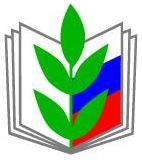 ЛИПЕЦКАЯ ОБЛАСТНАЯ ОРГАНИЗАЦИЯ Информационный листок № 12«О соглашении Общероссийского Профсоюза образования и «Газонефтепродукт сеть»»В соответствии с решениями VIII Съезда Профсоюза и Приоритетными направлениями деятельности Профсоюза на 2020-2025 годы продолжается реализация Проекта «Цифровизация Общероссийского Профсоюза образования».В целях реализации Проекта «Цифровизация Общероссийского Профсоюзаобразования» (далее – Проект) и совершенствования Федеральной бонусной программы Профсоюза «Profcards» Общероссийский Профсоюз образования иОбщество с ограниченной ответственностью «Газонефтепродукт сеть» (далее – ООО «ГНП СЕТЬ») заключили соглашение о сотрудничестве. На основании данного соглашения членам Профсоюза при предъявлении пластиковых карт электронных профсоюзных билетов и/или их электронных дубликатов в мобильном приложении Profcards предоставляется скидка в размере 3 (три) % от цены реализуемых товаров (нефтепродуктов и газопродуктов) на АЗС ООО «ГНП СЕТЬ». В Липецкой области предложение реализуется по адресам:- Липецкая область, Хлевенский район, поселение Елец-Маланинский с/с, М-4, 446 км справа, АЗС № 101;- Липецкая область, Хлевенский район, поселение Елец-Маланинский с/с, М-4, 446 км слева, АЗС № 102;- Липецкая область, г. Липецк, ул. Металлургов, 8, АЗС № 135;- Липецкая область, Хлевенский район, сельское поселение Хлевненский с/с, село Хлевное, ул. Свободы, АЗС № 136;- Липецкая область, г. Липецк, ул. Юношеская, АЗС № 137;-  Липецкая область, Липецкий район, автодорога Липецк-Чаплыгин, поворот на село Большая Кузьминка, АЗС № 138;- Липецкая область, г. Липецк, трасса Тамбов-Орел, 301 км, АЗС № 381;- Липецкая область, г. Липецк, ул. Катукова, АЗС № 382;- Липецкая область, Добровский район, пересечение а/д Липецк-Чаплыгин иДоброе-Лебедянь АЗС № 383; 	- Липецкая область, г. Липецк, Советский район, ш. Воронежское, 12, АЗС № 384; - Липецкая область, г. Липецк, Площадь Металлургов, 2, район коксохимического производства, АЗС № 385;- Липецкая область, Добровский район, сельское поселение Панинский сельсовет, с. Малый Хомутец, ул. Ленина, 2/1, АЗС № 386;- Липецкая область, Добровский район, село Капитанщино, сельское поселение, Кореневщинский сельсовет, АЗС № 387;- Липецкая область, г. Лебедянь, ул. Шоссейный проезд, АЗС № 429.В случае отказа предоставления скидки при предъявлении электронных профсоюзных билетов просьба проинформировать об этом ответственного за работу в АИС в регионе Белавину Е.Н.Специалист по оргработе Липецкой областнойорганизации Общероссийского Профсоюза образования          тел.:  8 (4742) 22 78 49